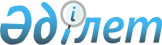 Об установлении предельных (максимальных) размеров земельных участков, которые могут находиться в частной собственности граждан Республики Казахстан по Карагандинской областиПостановление Акимата Карагандинской области от 29 октября 2004 года N 21/02 и решение X сессии Маслихата Карагандинской области от 11 декабря  2004 года N 152. Зарегистрировано Департаментом юстиции Карагандинской области 7 января 2005 года за N 1679



     В соответствии с пунктом 3 статьи 50 
 Земельного кодекса 
 Республики Казахстан от 20 июня 2003 года N 442-II, пунктом 8 
 статьи 27 
, пунктом 13 
 статьи 6 
 Закона Республики Казахстан от 23 января 2001 года N 148 "О местном государственном управлении в Республике Казахстан", Акимат и Маслихат Карагандинской области РЕШИЛИ:




     1. Утвердить представленные предложения о предельных (максимальных) размерах земельных участков, которые могут находиться в частной собственности граждан Республики Казахстан по Карагандинской области согласно приложению.




     2. Контроль за исполнением настоящего совместного постановления и решения возложить на постоянную комиссию по промышленности, строительству, транспорту, коммунальному хозяйству, аграрным вопросам и экологии областного маслихата (Усатов Н.Е.) и заместителя акима области Таласпекова Ж.С..


     И.о. акима Карагандинской области




 



     Председатель сессии




     Секретарь областного Маслихата





Приложение           



к совместному Постановлению  



Акимата области         



от 29 октября 2004 года N 21/02 



и Решению Х сессии областного  



Маслихата от 11 декабря 2004 года



N 152              





ПРЕДЕЛЬНЫЕ (максимальные) размеры земельных участков, которые могут находиться в частной собственности граждан Республики Казахстан по Карагандинской области



					© 2012. РГП на ПХВ «Институт законодательства и правовой информации Республики Казахстан» Министерства юстиции Республики Казахстан
				
Наименование районов и городов

Предельные (максимальные) размеры земельных участков (в гектарах)

Предельные (максимальные) размеры земельных участков (в гектарах)

Предельные (максимальные) размеры земельных участков (в гектарах)

Наименование районов и городов

В том числе:

В том числе:

В том числе:

Наименование районов и городов

для ведения личного подсобного хозяйства

для индивидуального жилищного строительства

для садоводства, а также дачного строительства

Абайский

1.50

0.20

0.50

Актогайский

0.30

0.12

0.15

Бухаржырауский

0.50

0.25

0.15

Жанааркинский

0.30

0.12

0.15

Каркаралинский

0.30

0.20

0.18

Нуринский

0.35

0.15

0.20

Осакаровский

1.00

0.20

0.20

Улытауский

0.25

0.20

0.15

Шетский

0.50

0.40

0.30

г. Балхаш

0.40

0.20

0.30

г. Жезказган

0.25

0.15

0.20

г. Караганда

-

0.16

0.20

г. Каражал

0.25

0.10

0.12

г. Приозерск

0.25

0.10

0.12

г. Сатпаева

0.25

0.10

0.12

г. Сарань

0.50

0.24

0.24

г. Темиртау

-

0.15

0.15

г. Шахтинск

0.20

0.20

0.15
